Два конца, два кольца,а посередине гвоздик.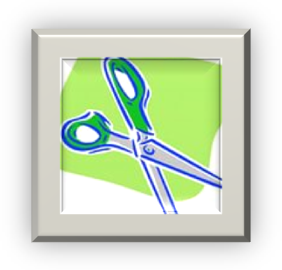 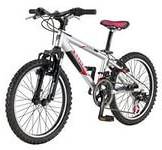 У него - два колеса
И седло на раме              Две педали есть внизу, Крутят их ногами.У него глаза цветные,
Не глаза, а три огня.
Он по очереди ими.
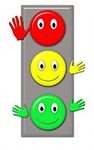 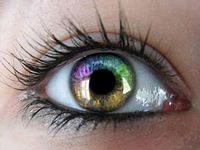 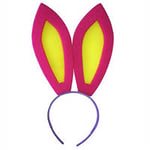     Двое глядят,     да двое слушают.Пять братцев в одном домике живут.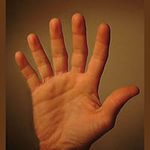 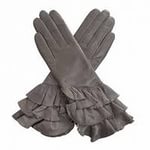 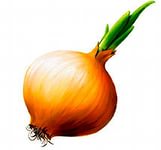 Сидит дед во сто шуб одет.
Кто его раздевает,
Тот слезы проливает.Двенадцать братьев друг за другом ходят,
Друг друга не находят. 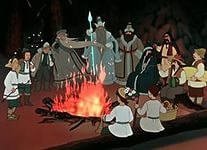 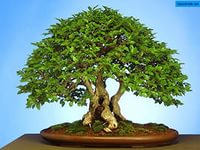 Много рук, а нога одна.     Четыре ноги, а ходить не может.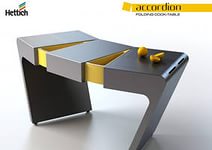 Выполнила: Коваленко Анастасия, ученица 4 класса МКОУ «СОШ №13»Выполнила: Коваленко Анастасия, ученица 4 класса МКОУ «СОШ №13»